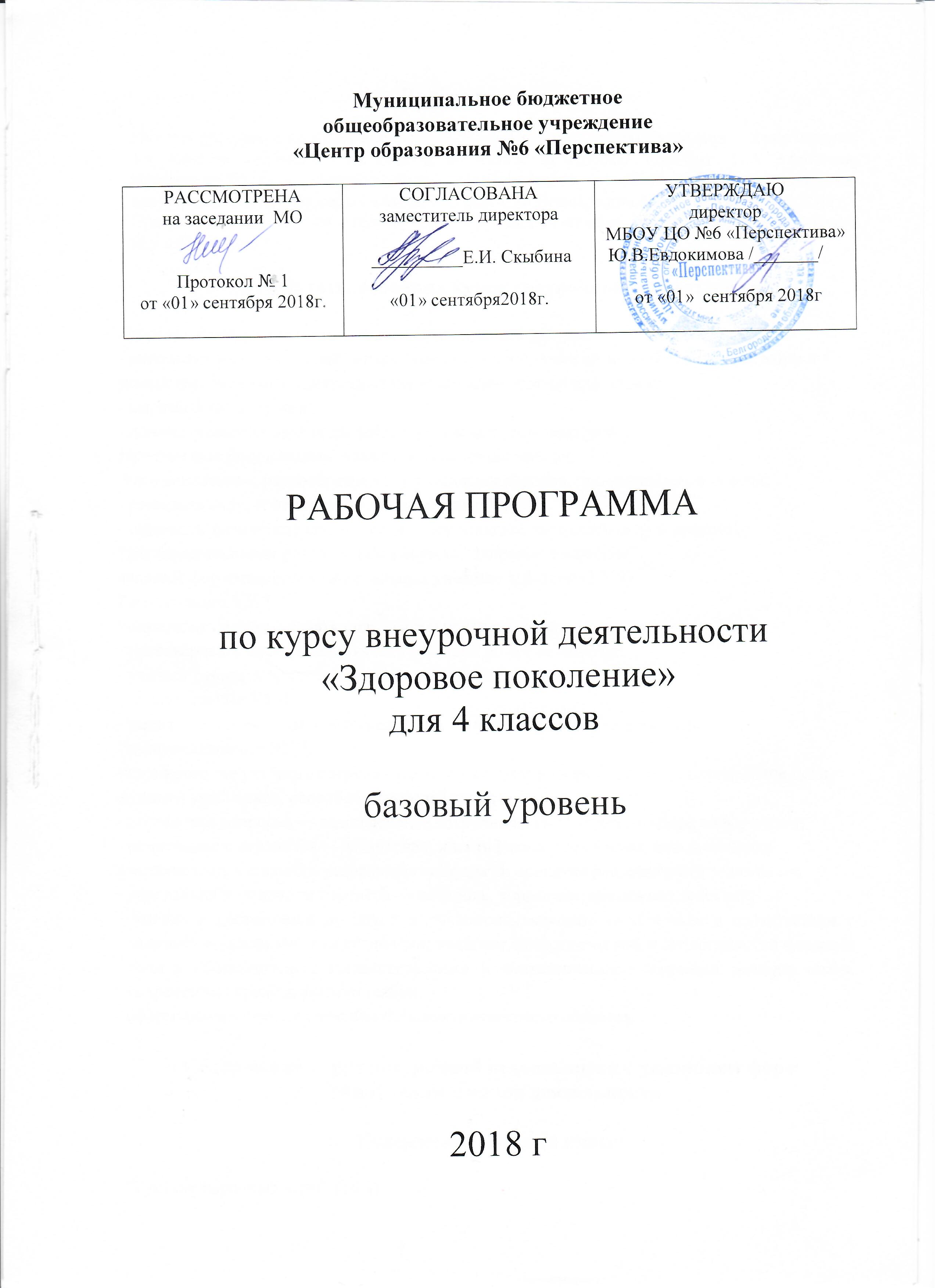 Пояснительная запискаРабочая программа по курсу внеурочной деятельности «Здоровое поколение» для учащихся 4-х классов составлена на основе авторской программы Горского В.А «Здоровое поколение»2011г. с использованием методического пособия  Сборник программ внеурочной  деятельности:1-4 классы/под ред. Н.Ф Виноградовой.-М.:Вентана Граф,2011г.Программа рассчитана на 1 год обучения. Курс включает одно занятие в неделю, 34 занятия за учебный год.Результаты освоения курса внеурочной деятельностиЛичностными результатами  являются следующие умения:- оценивать поступки людей, жизненные ситуации с точки зрения общепринятых норм иценностей; оценивать конкретные поступки как хорошие или плохие;- выражать свои эмоции;- понимать эмоции других людей, сочувствовать, сопереживать;Предметные результатами  являются следующие умения:-познакомиться  с разнообразием игр различных народов, проживающих в России;- развивать силу, ловкость и физические способности;- развивать физические способности , координацию движений, силу и ловкость.Метапредметными результатами кружка “Здоровое поколение”является формирование универсальных учебных действий (УУД).Регулятивные УУД:- определять и формировать цель деятельности с помощью учителя;- проговаривать последовательность действий во время занятия;- учиться работать по определенному алгоритмуПознавательные УУД:- умение делать выводы в результате совместной работы класса и учителя;Коммуникативные УУД:- планирование учебного сотрудничества с учителем и сверстниками — определение цели,функций участников, способов взаимодействия;- постановка вопросов — инициативное сотрудничество в поиске и сборе информации;- разрешение конфликтов — выявление, идентификация проблемы, поиск и оценкаальтернативных способов разрешения конфликта, принятие решения и его реализация;- управление поведением партнёра — контроль, коррекция, оценка его действий;- умение с достаточной полнотой и точностью выражать свои мысли в соответствии с задачами и условиями коммуникации; владение монологической и диалогической формами речи в соответствии с грамматическими и синтаксическими нормами родного языка, современных средств коммуникации.- сформировать навыки позитивного коммуникативного общения.Содержание курса внеурочной деятельности с указанием форм организации и видов деятельностиСодержание курса (4 класс)“Русские народные игры” (19 ч)Провести знакомство с играми своего народа, развивать физические способности детей, координацию движений, силу и ловкость. Воспитывать уважительное отношение к культуре родной страны. На первом занятии проводится знакомство с историей русской игры.“Игры народов России” (7 ч)Познакомить с разнообразием игр различных народов, проживающих в России. Развивать силу, ловкость и физические способности. Воспитывать толерантность при общении в коллективе.“Эстафеты” ( 8 ч): Познакомить с правилами эстафет. Развивать быстроту реакций, внимание, навыкипередвижения. Воспитывать чувства коллективизма и ответственности.Формы подведения итогов реализации курсаК концу обучения в начальной школе у ученика есть возможность научиться:- систематически заниматься физическими упражнениями и подвижными играми;- начальным представлениям о культуре движений;- сознательно применять физические упражнения для повышения работоспособности, - работать в коллективе.- организации отдыха и укрепления здоровья;- работать в коллективе.Результативность обучения определяется умением играть и проводить подвижные игры, в том числе и на различных праздничных мероприятиях:весёлые старты;спортивные эстафеты;фестиваль игр; «День здоровья»Тематическое планированиеУчебно-тематический планСписок литературы1.Авторская программа Горского В.А «Здоровое поколение» Методическое пособие 1-4 классы/под ред. Н.Ф Виноградовой.-М.:Вентана Граф,2011г.2. Подвижные игры и физминутки в начальной школе. Методическое пособие / О.А. Степанова. - М.: Баласс, 2012. - С. 128. Образовательная система “Школа 2100”, серия “Методическая библиотека учителя начальной школы”.Раздел/темаРаздел/темаКол-во часов, предусмотренных на изучение раздела/темы примерной или авторской программой Кол-во часов, предусмотренных на изучение раздела/темы Рабочей программой1Русские народные игрыРусские народные игры19192ЭстафетыЭстафеты883Игры народов РоссииИгры народов России77За год343434№ п\пТема занятияКол-во часовВиды внеурочной деятельности учащихся№ п\пТема занятияКол-во часовВиды внеурочной деятельности учащихся1Русская народная игра «Жмурки»1знакомство с игрой своего народа2Русская народная игра «Кот и мышь»1знакомство с игрой своего народа3Русская народная игра «Горелки»1знакомство с игрой своего народа4Русская народная игра «Салки»1знакомство с игрой своего народа5Русская народная игра «Пятнашки»1знакомство с игрой своего народа6Русская народная игра «Охотники и зайцы»1знакомство с игрой своего народа7Русская народная игра «Фанты»1знакомство с игрой своего народа8Русская народная игра «Ловушки с приседаниями»1знакомство с игрой своего народа9Русская народная игра «Волк»1знакомство с игрой своего народа10Русская народная игра «Птицелов»1знакомство с игрой своего народа11Русская народная игра «Гори, гори ясно!»1знакомство с игрой своего народа12Башкирские народные игры «Юрта», «Медный пень»1знакомство с башкирской народной игрой13Бурятская народная игра «Ищем палочку»1знакомство с бурятской народной игрой14Дагестанские народные игры «Выбей из круга», «Подними платок»1знакомство с дагестанской народной игрой15Марийская народная игра «Катание мяча»1знакомство с марийской народной игрой16Татарская народная игра «Серый волк»1знакомство с татарской народной игрой17Якутские народные игры «Сокол и лиса», «Пятнашки»1знакомство с якутской народной игрой18Чувашская игра «Рыбки1знакомство с чувашской народной игрой19Эстафета «Передача мяча»1знакомство с правилами эстафет20Эстафета «С мячом»1знакомство с правилами эстафет21Эстафета зверей1знакомство с правилами эстафет22Эстафета «Быстрые и ловкие»1знакомство с правилами эстафет23Эстафета «Вызов номеров»1знакомство с правилами эстафет24Эстафета по кругу1знакомство с правилами эстафет25Эстафета с обручем1знакомство с игрой своего народа26Русская народная игра «Салки»1знакомство с игрой своего народа27Русская народная игра «Пятнашки»1знакомство с игрой своего народа28Русская народная игра «Охотники и зайцы»1знакомство с игрой своего народа29Русская народная игра «Краски»1знакомство с игрой своего народа30Русская народная игра «Гори, гори ясно»1знакомство с игрой своего народа31Русская народная игра «Третий лишний»1знакомство с игрой своего народа32Русская народная игра «Пятнашки»1знакомство с игрой своего народа33Русская народная игра «Охотники и зайцы»1знакомство с игрой своего народа34Русская народная игра «Охотники и зайцы»1знакомство с игрой своего народа